Отдел опеки и попечительства Дальнереченского муниципального района Приморского краяинформирует:В период с 10 февраля по 01 апреля 2021 г. проходил прием заявлений о предоставлении лицам  из числа детей-сирот и детей, оставшихся без попечения родителей, включенных в Сводный список, достигших 23-летнего возраста, в отношении которых вынесены судебные акты до  01 января 2019 г. и имеющих удовлетворительную адаптацию к самостоятельной жизни, социальной выплаты на приобретение жилья в 2021 г. В этот  период было подано 6 (шесть) заявлений от лиц   из числа детей-сирот и детей, оставшихся без попечения родителей, включенных в Сводный список, достигших 23-летнего возраста, в отношении которых вынесены судебные акты до  01 января 2019 г., которые были рассмотрены на Комиссии по оценке адаптации к самостоятельной жизни  данных лиц. Комиссией были рассмотрены  поступившие заявления о предоставлении сертификата, а также документов. По итогам работы Комиссии были приняты следующие решения: 5 (пять) заключений об удовлетворительной адаптации заявителя к самостоятельной жизни - о возможности предоставления заявителю сертификата; 1 (одно) заключение - о неудовлетворительной адаптации заявителя к самостоятельной жизни - об отказе в предоставлении заявителю сертификата.     Также отдел опеки и попечительства Дальнереченского муниципального района, напоминает, лицам  из числа детей-сирот и детей, оставшихся без попечения родителей, включенных в Сводный список, достигших 23-летнего возраста, в отношении которых вынесены судебные акты до  01 января 2019 г. и имеющих удовлетворительную адаптацию к самостоятельной жизни, могут подать заявление о предоставлении им социальной выплаты на приобретение жилья с 10 июня по 01 августа  2021г. для получения сертификата в 2022 г.За более подробной информацией,  просьба обращаться в отдел опеки и попечительства администрации Дальнереченского муниципального района по адресу:   692132 Приморский край,    г. Дальнереченск, ул. Героев Даманского, д. 28,  каб. 38, 3-ий этаж,                                         телефон: 8 (42356) 32 1 57.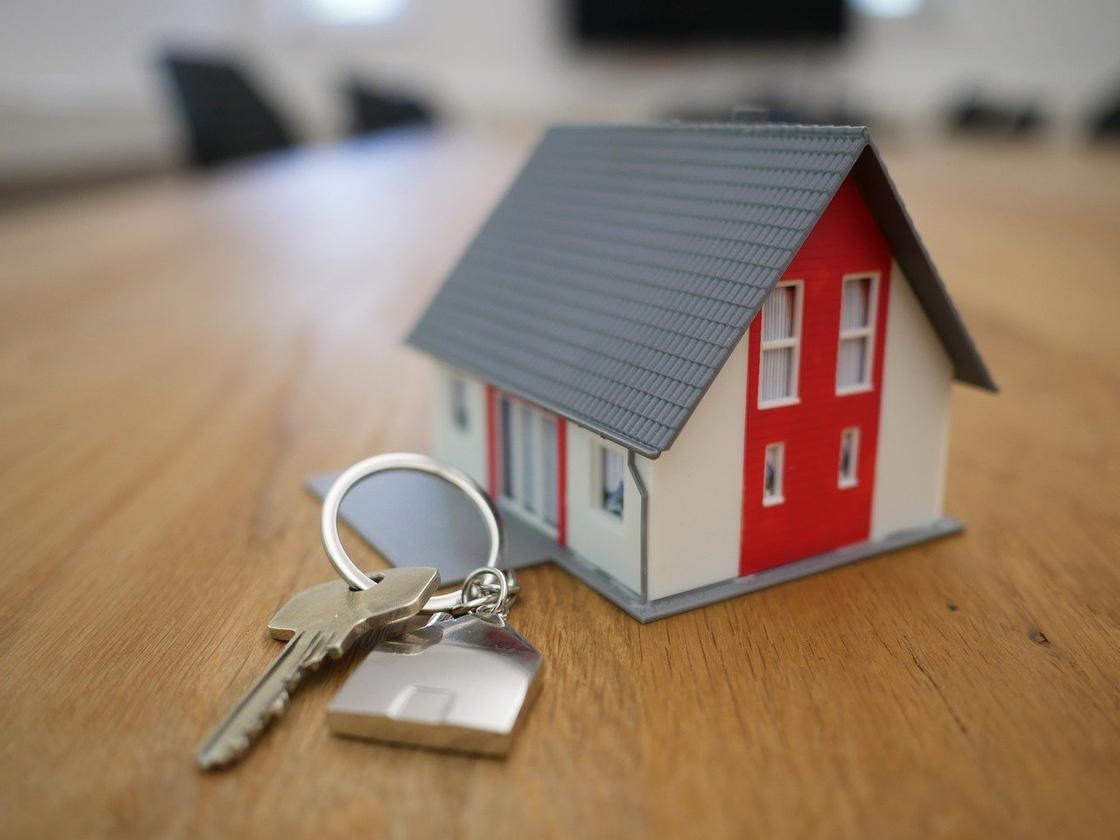 